EIP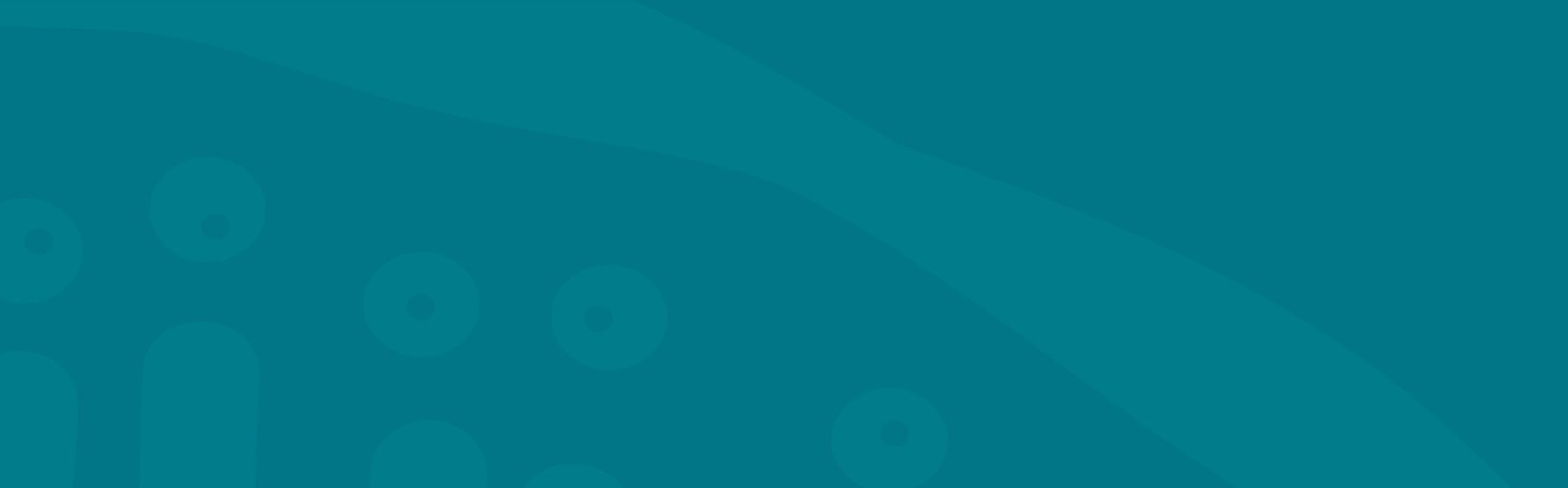 The Department of Education provides Early Intervention Programs (EIP) to minimise the impact or risk of a physical or psychological injury or illness through:maintaining employees at workpromoting earlier and safer return to worksupporting work interactions. EIPs provide up to 20 hours of complex case management delivered by an external rehabilitation provider.The program targets the prevention and management of work-related physical or psychological injury. Employees with personal issues impacting on work performance or capacity at work can also benefit from an EIP. Refer to the EIP fact sheet.Mental healthA school sought additional support through an Early Intervention Program for a teacher with a history of recurring mental health illness, extended periods of absence from work and a previous QSuper income protection claim. Complexities for this case included: health factors: fluctuating mental health, inconsistent compliance with treatment and multiple medical providerspersonal factors: single parent of young child and challenging relationship with separated partnerworkplace factors: strained relationship with colleagues due to lack of boundaries in the workplacepsychological factors: reduced self-confidence and self-efficacy.ChallengesIssues for the employee and school to overcome included:rebuilding trust and relationshipscommitting to consistent medical treatment and accessing support servicesmultiple barriers for a safe and sustainable return to work.BenefitsBuilt mutual trust and respectful boundaries in workplace relationshipsReturned an experienced and valued teacher to the classroomEmpowered the school community to support an informed and sustainable return to workMore informationCreating Healthier Workplaces websiteContact usSenior Injury Management Consultants in your regionYour regional HR teamOutcomeThe following services were delivered to achieve a successful return to work in their substantive role and full work hours:Consistent proactive and collaborative communication with all stakeholdersFacilitated conversations between the employee and supervisorObtained medical information from the treatment teamProvided information resources to encourage the employee to engage with support servicesLiaised with regional injury management and HR staff to facilitate rehabilitation planningProvided education to stakeholders to empower active participation in the process, including setting clear boundaries, communicating effectively, recognising stressors and the importance of asking for help from the treatment teamDeveloped a graduated return to work plan in collaboration with stakeholdersImplemented strategies to support long term successful return to workEncouraged the employee to build on resilience and self-confidence in capacity to address personal and work circumstances in an appropriate manner.